u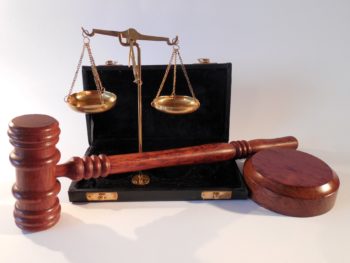 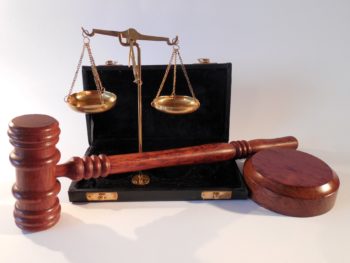 EQUAL EMPLOYMENT OPPORTUNITYTHE LAWThe MCRD Parris Island EEO Office has processes in place to address workplace concerns and ensure an environment free of harassment and discrimination.If you believe you have been discriminated against based on your:RaceColorReligionSex (pregnancy, sexual orientation, sexual identity)Disability (mental/physical)National OriginAge (40+)Genetic InformationReprisalYou must contact the MCRD Parris Island EEO Office with 45 Calendar Days of an occurrence of discrimination or harassment or the date you became aware of the occurrence.CONTACT INFORMATION:  Cynthia Golson, Deputy Director, EEO                                                    Building 115 (Next to Depot Safety)                                                    Cynthia.golson@usmc.mil                                                    (843) 228-4919/7687       